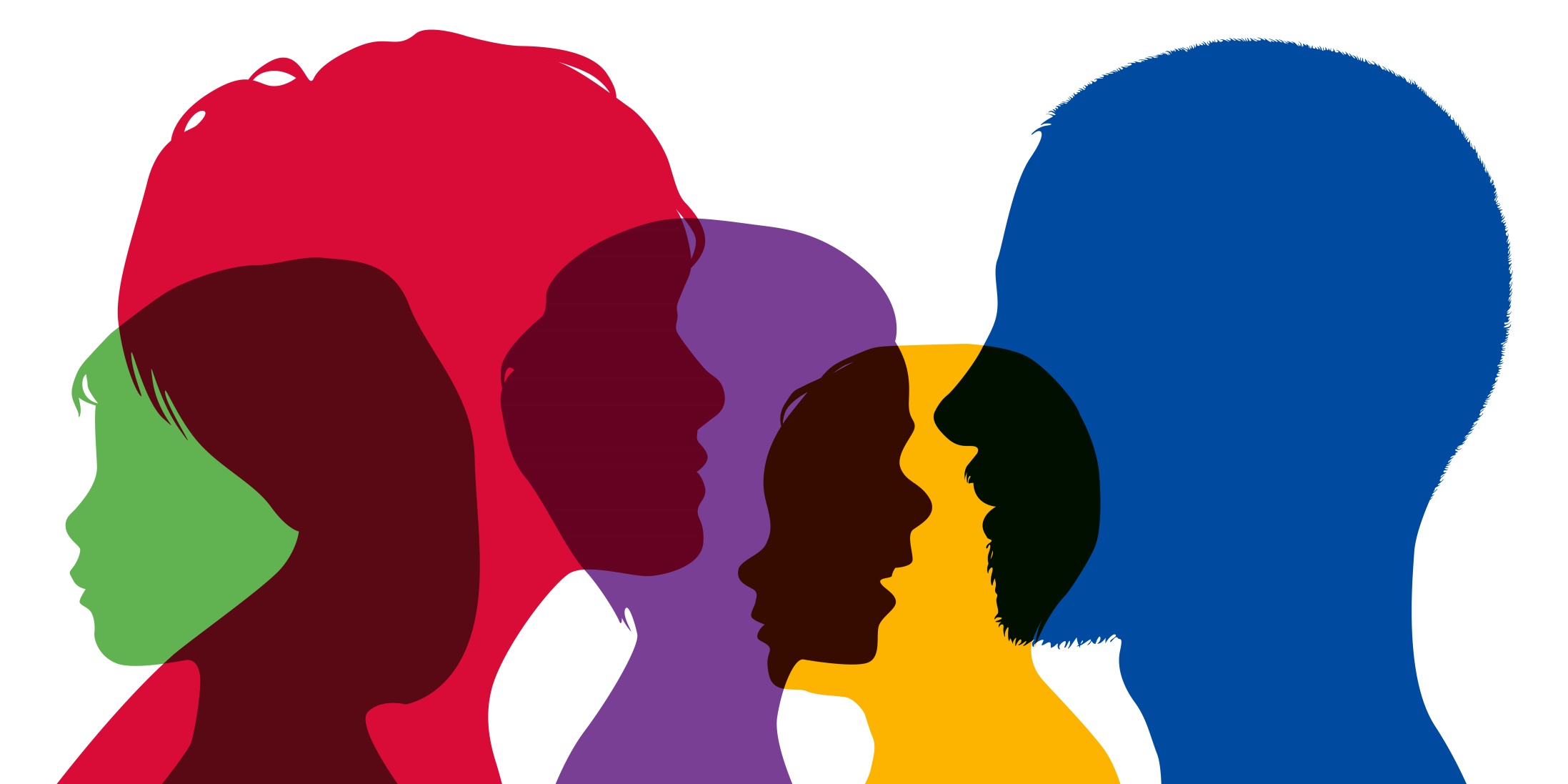  Informacja prasowa 30.05.2019 Co trzeci nastolatek ogląda patotreści w sieciPatotreści – nieakceptowane społecznie, nieraz niedopuszczalne prawnie treści 
w internecie, których najbardziej jaskrawym przykładem jest patostreaming, mogą mieć negatywny wpływ na młodych internautów. Temu zjawisku poświęcony jest raport Patotreści w internecie opracowany przez Fundację Dajemy Dzieciom Siłę we współpracy z Rzecznikiem Praw Obywatelskich, przy wsparciu Orange Polska.  Wynika z niego m.in., że co trzeci nastolatek w wieku 13-15 lat oglądał patotreści, najczęściej z ciekawości. Zdecydowana większość młodych ludzi uważa, że tego typu treści są szkodliwe, zachęcają do powielania patologicznych zachowań, natomiast aż ponad jedna trzecia badanych sądzi, że pokazują prawdziwe życie. - Patotreści stały się zjawiskiem na tyle rozpowszechnionym i popularnym, że walka 
z nimi musi mieć charakter kompleksowy. Tu nie wystarczy aktywność pojedynczych osób czy instytucji – musimy organizować prawdziwie pospolite ruszenie. Jednocześnie zmieniać prawo, prowadzić edukację, aktywizować rodziców, współdziałać ze środowiskiem nadawców internetu. I przede wszystkim mieć dobrą komunikację z młodzieżą. Wierzę, że nam się uda – powiedział dr Adam Bodnar, Rzecznik Praw Obywatelskich. Badania i raport Patotreści w internecie to pierwsza w Polsce próba naukowego zdiagnozowania tego zjawiska, opisania jego specyfiki, skali, potencjalnego wpływu na młodych odbiorców oraz jego ram prawnych. Z raportu wynika m.in., że:zdecydowana większość (84%) badanych nastolatków w wieku 13-15 lat słyszała o patotreściach, a więcej niż co trzeci (37%) je oglądał;ciekawość to najczęstszy powód oglądania tego typu materiałów (75%); kolejne to nuda (29%), chęć rozrywki (24%) oraz chęć „bycia na czasie” (10%);większość oglądających patotreści robi to regularnie – średnio 5 razy w miesiącu. Aż 43% respondentów ma kontakt z tego typu materiałami co najmniej raz w tygodniu. Młodsze nastolatki oglądają patotreści z większą częstotliwością niż starsze; respondenci deklarują, że najczęściej oglądają shoty, czyli wybrane fragmenty patostreamów na YouTube (73%);każda z młodych osób, która widziała patotreści, potrafiła podać przynajmniej jednego ich twórcę. Wskazuje to na stosunkowo dużą rozpoznawalność nadawców. Jednak tylko 18% zgadza się ze stwierdzeniem, że niektórzy twórcy tego typu nagrań im imponują;większość osób (88%), które oglądały patotreści, twierdzi, że było to dla nich niepokojące doświadczenie;patotreści postrzegane są przez młodzież przede wszystkim jako szkodliwe, zachęcające innych do naśladowania patologicznych zachowań (87%), a co za tym idzie, powinny być zakazane w internecie (82%).- Patotreści to poważne zagrożenie dla dzieci i młodzieży. Z jednej strony kontakt 
z wulgarnymi, pełnymi przemocy treściami może przestraszać, odczulać na krzywdę ludzką i promować szkodliwe wzorce zachowania. Z drugiej, w dobie kiedy dla młodych ludzi popularność w sieci jest ważną wartością, często marzeniem i celem, funkcjonowanie patologicznych nadawców, wraz z ich popularnością i doniesieniami 
o wysokich zarobkach może zachęcać do takiej formy aktywności online – powiedział Łukasz Wojtasik z Fundacji Dajemy Dzieciom Siłę. Raport i najważniejsze płynące z niego wnioski zaprezentowano podczas konferencji „Patotreści w internecie – niebezpieczna codzienność naszych dzieci” w Biurze RPO. Celem spotkania była również dyskusja nt. możliwych rozwiązań, wypracowywanych przez Okrągły Stół do walki z patotreściami w Internecie powołany przy Rzeczniku Praw Obywatelskich. Ma on służyć ograniczeniu zjawiska patotreści m.in.  poprzez działania edukacyjne kierowane do różnych grup społecznych (dzieci, rodzice) i zawodowych (nauczyciele, organy ścigania, platformy internetowe), a także zwrócenie uwagi na konieczność egzekwowania odpowiedzialności prawnej osób tworzących i publikujących patotreści. - Duża część życia toczy się dziś w sieci, wielu z nas ma kontakt także z ciemną stroną Internetu: hejtem, wulgarnymi treściami, przemocą, patologicznymi zachowaniami. Pozytywna jest jednak coraz większa determinacja, by z takimi szkodliwymi zjawiskami walczyć. Od kilku miesięcy trwa kampania Fundacji Orange #jestnaswiecej przeciwko hejtowi w sieci, zwracająca uwagę na problem, pokazująca młodym ludziom jak sobie radzić, jak reagować. Doceniamy, że instytucje publiczne, organizacje pozarządowe, media i biznes łączą siły by zwalczać szkodliwe zjawiska w sieci. Dzisiejszy raport jest efektem takiej współpracy. Wierzę, że tylko wspólna troska 
o jakość otaczającego nas świata, uczenie właściwego reagowania na zło i brak zobojętnienia na coraz większą brutalizację, przyniesie efekty - powiedział Konrad Ciesiołkiewicz, dyrektor w Orange Polska zajmujący się społeczną odpowiedzialnością przedsiębiorstw i relacjami publicznymi. Orange Polska uczestniczy w pracach Okrągłego Stołu RPO do walki z patotreściami w sieci, wsparła też realizacje badań i opracowanie raportu Patotreści w Internecie. W dyskusjach eksperckich na temat zjawiska patotreści, jego skutków i sposobów przeciwdziałania  wzięli udział przedstawiciele środowisk naukowych, organizacji społecznych, instytucji wymiaru sprawiedliwości, mediów i świata biznesu, m.in. prof. Anna Giza-Poleszczuk, prorektor ds. rozwoju Uniwersytetu Warszawskiego, Zuzanna Rudzińska–Bluszcz, prawniczka, koordynatorka Okrągłego Stołu w Biurze RPO, Ewa Dziemidowicz, terapeutka z Fundacji Dajemy Dzieciom Siłę, Maciej Budzich, autor bloga Media FUN, Jakub Turowski, kierownik  ds. polityki publicznej w Polsce i państwach bałtyckich w Facebook oraz Marcin Olender, menadżer ds. polityk publicznych i relacji rządowych dla regionu centralnej i wschodniej Europy w Google.- Odpowiedzialność za to, czy internet będzie miejscem bardziej przyjaznym dla naszych dzieci spada nie tylko na platformy internetowe czy na organy ścigania, 
w przypadku gdy treści wypełniają znamiona przestępstwa, ale na nas – dorosłych użytkowników internetu. W internecie niezwykle ważna jest nasza aktywność. Dlatego jednym z celów Okrągłego Stołu jest edukacja rodziców i nauczycieli: pokazanie, że kontrwywiad obywatelski rozumiany jako działanie pojedynczych osób zgłaszających niedozwolone treści znalezione w sieci, może zmienić życie niejednego dziecka. Nie możemy pozostać obojętni – powiedziała mec. Zuzanna Rudzińska–Bluszcz, koordynatorka Okrągłego Stołu w Biurze RPO. Raport Patotreści w internecie jest dostępny na stronie: https://fdds.pl/Badanie przeprowadzono wśród polskich nastolatków w marcu i kwietniu 2019 r. przez Focus Group Interviews na zlecenie Fundacji Dajemy Dzieciom Siłę, przy wsparciu Orange Polska. Składało się ono z dwóch części: jakościowej oraz ilościowej. W ramach badania jakościowego przeprowadzono 4 wywiady grupowe z nastolatkami w wieku 13–15 lat w podziale na grupy wiekowe oraz płeć respondentów w dwóch miastach o różnej wielkości. Badanie ilościowe zostało przeprowadzone w skali ogólnopolskiej za pomocą ankiety online na próbie (N=400) 13–15 latków, reprezentatywnej ze względu na płeć i wielkość miejscowości.Kontakty dla mediów:Anna Kabulska,  Biuro Rzecznika Praw Obywatelskich, e-mail: a.kabulska@brpo.gov.pltel. 660621026Marta Skierkowska, Fundacja Dajemy Dzieciom Siłę
pr@fdds.pl
tel. 507 052 514
media.fdds.plWojciech Jabczyński, rzecznik Orange Polska biuro.prasowe@orange.com                                                   
Twitter: @RzecznikOrange                              
Nasz blog: www.blog.orange.pl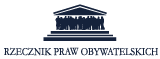 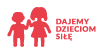 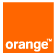 